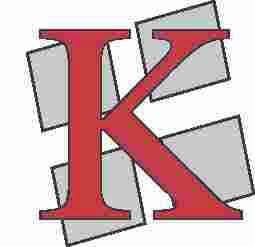 КОМОРА ЗДРАВСТВЕНИХ УСТАНОВА СРБИЈЕБЕОГРАД, Хајдук Вељков венац 4-6Тел.: 3622-523, 3622-524Број: 581-1/18Датум: 11.10.2018. године  ЗАПИСНИК СА 17. СЕДНИЦЕ УПРАВНОГ ОДБОРА КОМОРЕ ЗДРАВСТВЕНИХ УСТАНОВА СРБИЈЕ, ОДРЖАНЕ  10.10.2018. ГОДИНЕ, У ПРОСТОРИЈАМА КОМОРЕ У БЕОГРАДУ, ХАЈДУК ВЕЉКОВ ВЕНАЦ 4-6Седница је почела са радом у 11,00 часова.Поред чланова Управног одбора, седници су присуствовали и: др Милорад Дубак, виши саветник у Министарству здравља, др Мирјана Узуновић Мако, заменик директора Сектора за уговарање здравствене заштите, медицинске послове и процену нових технологија Републичког фонда за здравствено осигурање и Снежана Рашић Ђорђевић, секретар Коморе.Председник Управног одбора проф. др Георгиос Константинидис отворио је седницу и поздравио све присутне, посебно госте из Министарства здравља и РФЗО. Затим је приметио да је ово седница после продужене летње паузе и у последњој години мандата Управног одбора у овом сазиву те да су се неки чланови можда мало „уморили“, а неки су и нови, услед кадровских промена у здравственим установама. Након тога  констатовао је постојање кворума за пуноважан рад и одлучивање и прочитао предлог дневног реда за ову седницу, са известиоцима. Проф. Константинидис рекао је да ће, на жалост, због својих других неодложних обавеза морати да напусти седницу после друге тачке дневног реда, када ће председавање преузети др Дубравка Миљуш, заменик председника Управног одбора, а известилац по 4. тачки дневног реда, уместо њега, биће секретар Коморе Снежана Рашић Ђорђевић. Под тачком Разно очекује и усвајање две тзв. техничке одлуке. Председник Управног одбора указао је члановима и на једно актуелно догађање. Наиме, потребно је да знају и да буду припремљени на то да је  узбуњивач др Борис Јосифовски, коме је Виши суд у Београду после 12 година дао за право у афери „трговине смрћу“ у Градском заводу за хитну медицинску помоћ у Београду, у медијима изнео да се у хајци на њега истицало „председник етичког одбора Здравствене коморе Србије“. Та информација није тачна и никако се не односи на Комору здравствених установа Србије, која и нема етички одбор.    Након тога, чланови Управног одбора једногласно су усвојили ДНЕВНИ РЕД            1.  Усвајање записника са 16. седнице Управног одбора Коморе здравствених       установа Србије, одржане 19.06.2018. године;2.  Извештај са саветовања „Здравствени систем у Србији – у сусрет променама“,      одржаног од 27-29. јуна 2018. године на Златибору (известилац: проф. др      Георгиос Константинидис); 3. Разматрање Информације о финансијском пословању здравствених установа      Србије за период 01.01-30.06.2018. године (известилац: Снежана Рашић      Ђорђевић); 4.  Уговарање средстава за 2019. годину и одређивање представника Коморе у      Комисији РФЗО за уговарање  (известилац: Снежана Рашић Ђорђевић);  5.  Активности везане за часопис „Здравствена заштита“ (известиоци: Снежана      Рашић Ђорђевић и Маријана Стојановић);6.  Разно.   ТАЧКА 1.Записник са 16. седнице Коморе здравствених установа Србије, одржане 19.06.2018. године, усвојен је једногласно, без примедби.ТАЧКА 2.Проф. др Георгиос Константинидис рекао је да је дуго укључен у рад Коморе здравствених установа Србије, најпре у својству заменика па председника Управног одбора, тако да је у прилици да добро сагледа њено место и значај у здравственом систему. Мишљења је да би убудуће саветовања требало да буду доминантан облик функционисања. Пуно тога се дешава везано за рад и пословање здравствених установа и то је прилика да се све информације поделе на једном месту. Ретко која комора има могућност да одједном окупи толико различитих људи и представника свих субјеката система. Саветовања Коморе ЗУС карактерише свеобухватност обраде тема и сагледавање проблема из више углова посматрања. Тако нпр. ту учешће узимају и представници веледрогерија и снабдевача, какву ситуацију смо имали већ и на управном одбору, када је покренута заједничка иницијатива са групацијом веледрогерија, подсетио је проф. Константинидис. Нашли су се на истој таласној дужини и та иницијатива није прошла по бирократској процедури, већ је имала запажен одјек. Председник Управног одбора овде је направио дигресију од теме извештај са саветовања, рекавши да ће на наредној седници бити представници групације снабдевача медицинском опремом и резервним деловима, који хоће да се обрате представницима здравства. Наиме, дешава се у пракси да здравствене установе у процесу набавке хоће да прођу што јефтиније, а на крају то испадне нефункционално. За седницу која се планира за крај месеца новембра приредиће један радни материјал и покренути заједничку причу, пре свега се руководећи интересом чланица Коморе. Вративши се на ову тачку дневног реда, проф. Константинидис рекао је да је на традиционалном саветовању одржаном у јуну на Златибору било преко 500 регистрованих учесника; на предавањима се и стајало са стране у дворани, што значи да су теме биле актуелне и добро одабране. Запажено је учешће два државна секретара из Министарства здравља, директора свих најважнијих сектора Републичког фонда за здравствено осигурање, помоћника директора Института за јавно здравље Србије „Др Милан Јовановић Батут“ и др. Сви гости су током предавања седели у сали два дана непрекидно од 9 до 13-13,30 сати, што је за сваку похвалу. Није им било лако јер су имали једну велику групу представника здравствених установа „против себе“, али било им је важно да чују и њихов глас. Примедбе су биле сувисле и нису се односиле само на то да се хоће више новца или запослених у државном здравству, тако да је општи утисак веома добар. Запажено је учешће и представника Другог пројекта развоја здравства Србије и први пут су организоване радионице, на којима није било довољно простора да се укључе сви пријављени заинтересовани. Све у свему, било је лепо бити учесник овог саветовања, а након њега наметнули су се неки закључци. Прво, присутни гости су мало променили мишљење и став, под утиском свега што су имали прилике да чују. Друго, показало се да су саветовања важан облик рада јер Комора не може никоме ништа да нареди јер нема ни законодавну ни извршну власт, већ на други начин партиципира у систему здравства. Зато проф. Константинидис сматра да би било добро да саветовања буду чешћа те да се следеће године одрже још најмање два, поред два редовна у јуну и децембру и да то буде рецимо у марту и октобру. Не мора се на њих позивати све здравствене установе одједном, већ парцијално, нпр. по нивоима здравствене заштите. Састанци могу да се одржавају и у овој сали јер постоје услови за то.После излагања председника Управног одбора, чланови су једногласно, без дискусије, усвојили извештај са саветовања на Златибору. ТАЧКА 3. Након што је поздравила све присутне и захвалила им се на доласку, секретар Коморе Снежана Рашић Ђорђевић, известилац по овој тачки дневног реда, изнела је најпре уводно запажање како јој се чини да у последње време има мање повике, која из здравствених установа стиже до Коморе ЗУС, упућене према Министарству здравља и Републичком фонду за здравствено осигурање. Наставила је речима да је Информацију о финансијском пословању здравствених установа из Плана мреже РС за период 01.01-30.06.2018. припремила Стручна служба Коморе, на основу извештаја које здравствене установе достављају РФЗО, а у склопу редовног периодичног извештавања. Будући да је свим установама раније већ достављена Информација у интегралној верзији, секретар Коморе је на овом скупу изнела само најважније податке. Подсетила је да здравство послује у оквиру буџетског система и примењује готовински принцип обрачуна, тако да ово нису извештаји на темељу којих могу да се доносе одлуке, већ представљају један cash flow – просто кретање новца. Служе првенствено за праћење извршења финансијских планова, односно извршење буџета и могу бити полазна основа да се извуку неки параметри. У односу на исти период прошле године, ове године извештај су доставиле три установе мање и то три апотеке (Кикинда, Бор и Горњи Милановац), које вероватно више и не постоје. Кретање текућих прихода и расхода показује да је тзв. суфицит/дефицит – након кориговања у овој години 39,17% већи, што је више обрачунска категорија по готовинском принципу. Анализа прихода и примања по врстама и изворима каже да су и даље најзаступљенији текући приходи са учешћем од 96,20% и да су повећани у апсолутном износу, док су остала примања занемарива. Динамика и структура по изворима сведочи да је највећи проценат прихода и примања од Фонда, док су средства из буџета за првих шест месеци ове године била мања у односу на претходну годину. Приходи из осталих извора (сопствени) су нешто смањени у укупним приходима. Табела анализе расхода по врстама и изворима показује да је структура расхода слична оној прихода – текући су преко 95% и такође предњаче они од РФЗО. Буџетска средства највише су користили Завод за биоциде и медицинску екологију и заводи за јавно здравље. Затим, секретар Коморе сматра да није добар показатељ што у структури укупних расхода и даље највећи проценат чине расходи за запослене, чак 58,40%, а смањује се проценат за коришћење услуга и роба (41%). Остали трошкови су незнатни. Дошло је и до смањења издатака за нефинансијску имовину, у односу на исти период 2017. године. Структура расхода по основу коришћења роба и услуга је таква да је највећи проценат за материјал – 78,11%, нешто мање него претходне године. Остали стални трошкови имају тенденцију благог смањења, док се неки повећавају, као нпр. услуге по уговору. Снежана Рашић Ђорђевић закључила је излагање констатацијом да је то био кратак преглед стања и финансијских показатеља за шест месеци, док ће на девет месеци већ бити јаснија слика, а на крају године свакако најкомплетнија. Др Дубравка Миљуш, заменик председника Управног одбора, која је од ове тачке дневног реда преузела председавање седницом од проф. Константинидиса који ју је напустио, захвалила се секретару Коморе и отворила дискусију. За реч се први јавио др Милорад Дубак из Министарства здравља. Поздравио је све присутне, уз напомену да многе не познаје јер у последње време није долазио на седнице Управног одбора, а раније је био редован гост Коморе. Др Дубак укратко је изнео две ствари. Прво, сматра да је Информација као таква изванредна. Друго, неки индикатори изнети у њој нису му се допали. Сматра да је, поред прихода и расхода, требало обухватити и обавезе здравствених установа, посебно оних чији су рачуни у блокади. Да су садржани ти подаци, Информација би била употребљива и на вишим инстанцама, све до Владе и Скупштине Републике Србије, мишљења је др Дубак. Такође, није му се допало то што се помиње дефицит, што говори да су установе исказале губитак у пословању, иако то није прави индикатор њиховог финансијског положаја. Друга констатација односи се на табелу 5, која анализира укупне приходе по врстама здравствених установа. Др Дубак сматра да није довољно само то рећи, већ да је релевантније упоређивати приходе са становишта стратегије здравства – узети у обзир медицински и економски аспект. Није логично да сложенији рад остварује мање приходе. Пита се да ли оваква структура одговара систему и је ли то циљ да домови здравља имају веће приходе од општих болница; тај део у Информацији није му се допао са становишта економске логике. На крају, др Милорад Дубак указао је на податке који се односе на специјалне болнице, нпр. код психијатријских болница неке економске нелогичности показују да нешто у медицинском контексту није у реду. Наталија Пилиповић Лазаревић, помоћник секретара Коморе, прва се јавила за реплику на излагање др Дубака и добила реч. Изјавила је да је један од аутора Информације и да је прошли пут на седници Управног одбора већ скренута пажња да је ово само образац пет те да се биланс стања ради на крају године и тек тада  се види права ситуација. Замолила је др Дубака да, као представник Министарства здравља, не извлачи тако олако закључке јер је много параметара који се узимају у обзир и управо сада се ради вредновање. Не може се рећи да су домови здравља „пуни пара“ јер су и они у великим тешкоћама. Комора стално указује где су проблеми у систему и зато је Пилиповић Лазаревић позвала да се не баве претерано овим Извештајем, који даје анализу „протока новца“. Ако буде интересовања, Стручна служба Коморе ће све што је потребно да уради за Министарство здравља на крају године.       Др Дубак рекао је на то да онда не знамо где се налазимо и у ком правцу плови брод. Он мисли да то никада није урађено ни под 31. децембром.   Секретар Коморе Снежана Рашић Ђорђевић истакла је до то није тачно и подсетила је све присутне да је и ове године, на редовној седници Скупштине Коморе, одржаној у Нишу, дата детаљна анализа. Поновила је да је периодични Извештај на шест месеци значајан само за праћење извршења финансијских планова за текућу годину и да зато није добро да се доносе било какви дубљи закључци.  Др Дубравка Миљуш, заменик председника Управног одбора и директор Дома здравља „Савски венац“ Београд, изјавила је да су у последња два до три месеца представници домова здравља имали важне контакте са Министарством здравља и Републичким фондом за здравствено осигурање у вези неких проблема у раду, које су заједнички превазишли. Од тада се осећа бољитак јер су састанци успешно завршени и решили су спорна питања. Др Миљуш изразило је лично задовољство због тога, уз ограду да може да говори само за примар и да не зна какво је стању у секундару и терцијару. Јелена Лопатић, дипл. фармацеут и помоћник директора за здравствену делатност Апотеке Нови Сад, рекла је да је Информација одлична. Јавила се за реч из моралне обавезе према око 3.000-3.500 запослених у државним апотекама, чији је положај све гори. Иако су вредно радили и максимално се трудили, стање се није побољшало. Од новембра 2015. године, када је прва апотека из Плана мреже била у блокади, угасило их се шест и све их мање предаје ове извештаје. Говорећи о Апотеци Нови Сад, Лопатић је рекла да колико год радили, маржа им је блокирана па последњих седам месеци нису добили чак ни маржу и приходи су никакви. Последња исплата запосленима била је половина плате за септембар месец 2017. године. Предлаже да се, ако су закаснили за ову годину, апликација за следећу годину годину коригује и да се у њу укључе и неуговорени радници. Снежана Рашић Ђорђевић рекла је да Комора уназад пар година апелује и делује у том смислу, али да нема моћ да се стање промени. Др Мирјана Узуновић Мако додала је да то не може да реши ни Фонд, већ се решење мора тражити на вишем нивоу. Апликација за плате и превоз јесте таква да обухвата само уговорене раднике. Навела је пример Универзитетске дечје клинике у Тиршовој, која је накнадно уговорила раднике и морала је да их плати из сопствених средстава. Познато јој је да је Апотека Нови Сад у блокади и мисли да су дан пре ове седнице имали један састанак са надлежнима, како би се ситуација превазишла. Др Милорад Дубак изјавио је да управо он суделује у изради закључака о асигнацији за Владу, али да Министарство финансија не да проширење на рачуне који не подлежу блокади. Сматра да је то што апотеке траже у погледу марже веома тешко изводљиво. Др Дубравка Миљуш закључила је дискусију по овој тачки дневног реда констатацијом да је евидентно да Управни одбор Коморе ЗУС не може да реши проблеме државних апотека, на шта је Јелена Лопатић додала да је састанака за то све мање па зато користи сваку прилику да се барем обрати у име своје бранше.ТАЧКА 4.У уводној напомени по овој тачки дневног реда, др Дубравка Миљуш рекла је да је обавеза Управног одбора да одреди представника Коморе у Комисији РФЗО за уговорање, како би се укључила у поступак уговарања средстава за 2019. годину и дала свој пуни допринос. Снежана Рашић Ђорђевић истакла је да је увек била пракса да то буде неко из здравствене установе и близак сектору финансија јер они најбоље познају стање и потребе државног здравства. Предложила је да то ове, као и претходне године, буде Милица Павловић, помоћник директора Опште болнице Јагодина, уз аргументацију да је она већ активно суделовала у раду Комисије па јој је процедура добро позната.  Прим. др Снежана Костић, вршилац дужности директора Института за рехабилитацију Београд, изнела је свој став да би требало да представник Коморе буде из неке веће здравствене установе и из Београда јер је физички ближе, не мора да путује на састанке Комисије те је у том смислу дала други предлог, да то буде Драгана Милосављевић, директор Службе за економско финансијске послове Клиничког центра Србије Београд. Др Мехо Махмутовић, вршилац дужности директора Опште болнице Нови Пазар, дао је затим и трећи предлог, да то буде Миланка Славковић, помоћник директора за економска питања Опште болнице Нови Пазар.Првопредложена Милица Павловић изјавила је да није проблем ко ће бити представник Коморе и да то не мора да буде баш она. Међутим, важно је да буде неко ко је добар познавалац система јер Комисија за уговарање сагледава не само економски, већ и медицински моменат. У пракси то изгледа мало другачије; у раду учествују и директори великих здравствених установа. Значајно је то што се прошле године расправљало само о примедбама, предлозима и сугестијама Коморе ЗУС на Нацрт општег акта којим се уређују услови за закључивање уговора са даваоцима здравствених услуга. Др Мирјана Узуновић Мако поздравила је све присутне у име вршиоца дужности директора Републичког фонда за здравствено осигурање проф. др Сање Радојевић Шкодрић и представила се као заменик директора Сектора за уговарање, у ситуацији када Сектор нема директора. Нагласила је да ће ове године  цео посао око уговарања кренути раније, него до сада. Веома је важно, додала је,  да представник Коморе буде неко ко ће заиста учествовати у раду Комисије, а не бити члан само на папиру. Новина је да ће предлоге први пут давати и приватне здравствене установе. Од 1. јануара следеће године улази се у озбиљан посао увођења ДРГ система у секундарној и терцијарној здравственој заштити. То захтева сталну укљученост и рад те зато не би било добро да се изабере особа која није присутна на овој седници и која се те дужности можда не би прихватила, сматра представник РФЗО. Бранимир Таталовић, помоћник директора за економско финансијске послове Клиничког центра Војводине Нови Сад, искористио је присуство др Узуновић Мако да упути сусгестију Фонду да већ први Нацрт општег акта проследи мејлом свим здравственим установама, како би на време били упознати са његовим садржајем и у могућности да узму активно учешће у изради коначне верзије.Сумирајући дискусију по овој тачки дневног реда и уважавајући чињеницу да другопредложена Драгана Милосављевић не присуствује седници па се не зна да ли би прихватила евентуални избор, председавајућа је ставила на гласање предлог да Милица Павловић буде представник Коморе, а Миланка Славковић њен заменик. Чланови Управног одбора затим су већином 17 гласова од укупно присутних 32, донели следећуОДЛУКУо одређивању представника Коморе у Комисији РФЗО за уговарањеПредставник Коморе здравствених установа Србије који ће бити укључен у рад Комисије, чији је задатак да изради Нацрт општег акта којим се уређују услови за закључивање уговора са даваоцима здравствених услуга за 2019. годину јесте: Милица Павловић, дипл. ек., менаџер помоћник директора                                  Опште болнице ЈагодинаиМиланка Славковић, дипл. ек., помоћник директора за економска питања                                     Опште болнице Нови Пазар – заменик представникаЗа споровођење ове Одлуке задужује се секретар Коморе.ТАЧКА 5. Уводну реч о активностима везаним за часопис „Здравствена заштита“ дала је секретар Коморе. Подсетила је чланове Управног одбора да часопис излази у континуитету од 1972. године и то на нивоу националног часописа. Сада постоји намера да се то унапреди те да часопис донесе извесне приходе и тако сам себе финансира, барем делимично. Руководство Коморе је у том смислу консултовало људе који су стручни и који су већ урадили неке процедуре. Циљ би био да часопис „Здравствена заштита“, који у регистру стручних и научних публикација тренутно има ознаку М53, напредује до ознаке М24, што подразумева одређене трошкове. Неке ствари ће морати да се промене, пре свега уредништво. Секретар Коморе је рекла да је зато потребно мишљење чланова Управног одбора и став да ли су у принципу за то да се значај часописа подигне на један виши ниво. ПР Коморе и секретар часописа Маријана Стојановић додала је да часопис јесте потенцијал Коморе, који и сада има своје позитивне стране. Међутим, већ дуги низ година уређује се на исти начин, а доста тога се у тој области променило.   У дискусији која је уследила, Небојша Ивановић, руководилац Одељења за правне, кадровске и административне послове Института за трансфузију крви Србије Београд, рекао је да би Управни одбор у том тренутку могао да одлучује само о некој претходној сагласности, док би за коначну одлуку чланови требало да добију преглед свих потребних трошкова и бенефита. Снежана Рашић Ђорђевић одговорила је да би се то свакако припремило и презентовало на једној од наредних седница, за шта још има времена јер би се у евентуалну реализацију кренуло тек следеће године. Јасмина Савић Јоксимовић, директор Службе социјалне медицине Клиничког центра Србије Београд, сагласила се са Ивановићем да материјал за одлуку о часопису мора добро да се припреми. Сматра да је неспорно да часопис „Здравствена заштита“ има дугу традицију, али указала је на чињеницу да има и других добрих стручних часописа. Др Мехо Махмутовић истакао је да су једина два наша часописа из области медицинских наука, која су међународно призната, Војно-санитетски преглед ВМА и још један (није се добро чуло). По његовом мишљењу, за квалитет часописа најбитније је ко пише и објављује радове у њему. После дискусије, чланови Управног одбора, гласали су и дали претходну сагласност за иницијативу да се започне са активностима везаним за унапређење квалитета часописа „Здравствена заштита“, који издаје Комора ЗУС.ТАЧКА 6.Под тачком Разно, др Дубравка Миљуш образложила је потребу да Управни одбор донесе две одлуке. Прво, Министарство здравља је, поводом формирања Заједничке стручне групе за реформу система здравствене заштите са NALED-ом, упутило молбу Комори да делегира члана и заменика члана који ће учествовати у раду ове Заједничке групе. Стручна група за реформу система здравствене заштите образује се са задатком да: прати реализацију Акционог плана Стратегије јавног здравља Републике Србије и припрема извештаје о реализацији за Владу; пружа стручну подршку у изради прописа у области здравства и предлаже додатне иницијативе са циљем оснивања јавно-приватног дијалога у сектору здравства. На предлог др Миљуш, чланови Управног одбора једногласно су донели О Д Л У К У о делегирању члана и заменика члана Коморе за Заједничку стручну групуКомора здравствених установа Србије, на позив Министарства здравља, делегира представнике који ће учествовати у раду Заједничке стручне групе за реформу система здравствене заштите са NALED-ом и то:Проф. др Георгиоса Константинидиса, председника Управног одбора Коморе ЗУС – за члана иСнежану Рашић Ђорђевић, секретара Коморе ЗУС – за заменика члана.Друга одлука тиче се службеног путовања у иностранство. Наиме, рекла је др Дубравка Миљуш, постоји потреба да официр за везу Коморе са НОРЕ Маријана Стојановић путује у Венецију на састанак ради уговарања међународне размене. Истакла је да је председник Управног одбора Коморе проф. Константинидис одлучио да не иде на састанак у Талин, ради мера штедње. Др Јасмина Савић Јоксимовић из Клиничког центра Србије Београд приметила је да је штета што нико из Коморе не иде у Естонију јер је Естонија важна држава Европе са становишта здравства и да на таквим стварима не би требало да се штеди. Маријана Стојановић на то је додала да није у питању радна посета.Управни одбор затим је једногласно донео ОДЛУКУо службеном путовању у иностранствоМаријана Стојановић, официр за везу Коморе са Европским удружењем болница НОРЕ и координатор међународне размене, упућује се на службени пут у Венецију, Италија, ради учешћа на састанку официра за везу и националних координатора.Службени пут обавиће се у периоду од 22. до 24. новембра 2018. године.Трошкове службеног пута сносиће Комора здравствених установа Србије.За извршење ове одлуке задужује се секретар Коморе.На крају седнице, секретар Коморе рекла је укратко о свом ангажовању као члана арбитражне комисије при РФЗО, за спорове између здравствених установа које нису потписале коначни обрачун за 2016. године и Фонда. Нагласила је да увек инсистира да тим састанцима присуствују и представници установа у спору те да лично заступа њихове инересе, када год мисли да су у праву и да имају добре аргументе у своју корист. Снежана Рашић Ђорђевић позвала је све присутне на традиционално саветовање Коморе у Врњачкој Бањи, које ће се одржати од 5. до 7. децембра. Активности око припреме су увелико у току и здравствене установе ће на време добити све званичне информације. Очекује се учешће Другог пројекта развоја здравства Србије, Министарства здравља, РФЗО и др., а представници установа се позивају да Комори сугеришу теме које би волели да чују и да унапред поставе питања за предаваче. Седница је завршила са радом у 12,30 часова.Записник саставила:                                                                         ПРЕДСЕДНИК Татјана  Мартинац                                                                      УПРАВНОГ ОДБОРА                                                                                             проф. др Георгиос Константинидис                                                                                                 ЗАМЕНИК ПРЕДСЕДНИКА                                                                                                        УПРАВНОГ ОДБОРА                                                                                                          др Дубравка Миљуш